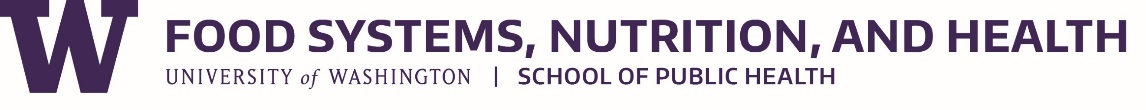 MPH Public Health Nutrition FieldworkStudent EvaluationTo be completed by the preceptor, reviewed with the student, and submitted to the UW Fieldwork Faculty Adviser.Was the student a good match for the site? Why or why not? Did they meet your expectations?Did the student meet the objectives that were established for the fieldwork? Please explain.What suggestions do you have for future student placements in your organization?Other comments:Please review this completed evaluation with the student before submitting it to the UW Faculty Fieldwork Adviser.Student InformationStudent InformationName:Course #:NUTR 532: Public Health Nutrition Fieldwork (1 credit)UW Faculty Fieldwork AdviserUW Faculty Fieldwork AdviserName:Title:Email:Phone:Preceptor InformationPreceptor InformationPreceptor InformationPreceptor InformationPreceptor InformationAgency or Organization:Address:Preceptor Name, Title, and Degree:Email:Phone:Fieldwork Period:From:To:Professional Skill Development TableProfessional Skill Development TableProfessional Skill Development TableProfessional Skill Development TableProfessional Skill Development TableProfessional Skill Development TableExceptionalAbove AverageAverageNeeds ImprovementNot ApplicableEstablished good relationships with program staffEncouraged feedback and used suggestionsOrganized and used time efficientlyAccepted responsibility and completed work assignmentsRaised innovative ideasDemonstrated good written communication skillsDemonstrated good verbal communication skillsDemonstrated cultural competenceSignaturesSignaturesSignaturesSignaturesStudent:Date:Preceptor:Date: